CW4 BILL RUTH POST 10076VETERANS OF FOREIGN WARSP.O. BOX 13MOUNTY AIRY, MD 21771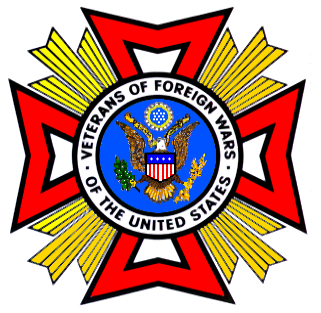 2022SCHOLARSHIP PROGRAMPOST COMMANDER: ____________GENERAL INFORMATIONCW4 Bill Ruth Post 10076 of Mount Airy, Maryland announces its scholarship program for 2022.  There are five $2,000 scholarships to be awarded; the Sam Jewell Memorial Scholarship, the Frank Dertzbaugh Sr. Memorial Scholarship, the Robert Stevenson Scholarship, the Bill Ruth Memorial Scholarship, and the Post 10076 Auxiliary Scholarship.  At least one of the above-mentioned scholarships will be awarded to a graduating high school student.The scholarships are to be awarded in the following order of preference:The children, grandchildren, or wards of active or deceased members of the CW4 Bill Ruth VFW Post 10076 or its Auxiliary.The children, grandchildren, or wards of active duty military personnel (or those killed in the line of duty) and members or deceased members of the Veterans of Foreign Wars.  Active duty military (or those killed in the lines of duty) must have Maryland listed as their home of record for a minimum of one year.The children, grandchildren, or wards of an honorably discharged veteran with no VFW affiliation.  The veteran must be rated by the Department of Veterans Affairs as 100% disabled or rated Unemployable.  The veteran must have had residency in the state of Maryland for a minimum of one year prior to the submission deadline.To be eligible for a scholarship, an applicant must:Be a citizen of the United States.Be a graduating high school senior, in the upper 20% of the class, who will attend full-time (minimum of 12 semester hours, or its equivalent) an accredited academic institution or trade school.  NOTE: Home schooled students must be enrolled in a State-approved program.Be currently enrolled as a full-time student (minimum of 12 semester hours) in an accredited college or university undergraduate program with a 3.0 (or its equivalent) grade point average for the preceding term.Be currently enrolled as a full-time student in a recognized trade school with a 3.0 (or its equivalent) grade point average for the preceding term.All applicants must provide name, dates and branch of service, nature of discharge and their relationship to the sponsoring veteran.  Those sponsored by Auxiliary members must submit similar information under which they qualify for membership.All applicants will be judged on scholastic achievement, leadership, character, school activities, work experience and community activities.  The decision of the Scholarship Committee will be final.The successful recipients will be announced on, or about May 31, 2022.  The scholarship itself will be made in the name of the recipient to the accredited college or trade school.  Applicants are advised to keep this document for future reference.For questions or further information, please contact the Post’s Youth Committees Chairman at (301) 829-1682.NOTE:  On the application pages, if not enough room is provided for all requested information, please provide on a plain sheet of paper with title of area and your name on the upper right corner.  While typed answers are preferred, please remember that neatness counts.  Check your spelling and provide all information necessary to answer the question.  Return completed application and any additional required information.NOTE:  Scholarship recipients are to have their respective educational institutions provide written notification via certified mail to verify enrollment prior to scholarship payments.APPLICATIONS MUST BE RECEIVED NO LATER THANMAY 1, 2022SEND YOUR COMPLETED APPLICATION TO:Youth Activities ChairmanCW4 Bill Ruth Post No. 10076Veterans of Foreign WarsP.O.  Box 13Mount Airy, MD 21771-0013